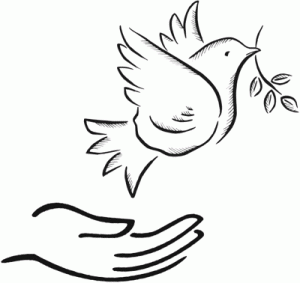 Thank You LORD,for using meas Your Instrumentof PeacePeace is flowing like a river,  flowing out through you and me, spreading out into the desert, setting all the captives free. Love is flowing...   Joy is flowing...   Faith is flowing...   Hope is flowing...The Four CandlesNarrator: Four candles were slowly burning in a room. The ambiance was so soft, one could almost hear them speaking. The first candle said: “I am Peace!”. The world is full of anger and fighting. Nobody wants to keep me lit. I think I don’t rest at all except burning myself!” N: Then little by little, the flame of Peace went out completely. The second candle said: “I am the Faith! Unfortunately, I am no longer indispensable. People do not want to know me, hence there is no purpose in burning for another moment.” N: As soon as it finished speaking, a light breeze blew softly and blew Faith’s flame.Sadly the third candle began to speak: “I am Love! People don’t understand my importance so they just put me aside. They even forgot to love those who are nearest to them. I do not have the strength to stay lit  any longer. They hate me.” N: And waiting no longer Love’s flame went out.      At that moment a child entered the room and saw the three candles no longer burning. He asked them… Child: “Why aren’t you burning? Please, you must stay lit. I am afraid of the darkness!”                            N: Saying this, the child began to cry.     Then, the fourth candle answered gently to the little child. “Do not be afraid, don’t cry. I am Hope! As long as I am burning we can re-light the other three candles.                                                                              N: With shining eyes, the child took the candle of Hope and lit the other three candles. 	(After lightening them, the four candles will be brought to each table group.)SONG: (Hebrew) HEVENU SHALOM ALECHEM, HEVENU SHALOM ALECHEM, HEVENU SHALOM ALECHEM, HEVENU SHALOM SHALOM SHALOM ALECHEM.WIR BRINGEN FRIEDEN FÜR ALLE, WIR BRINGEN FRIEDEN FÜR ALLE, WIR BRINGEN FRIEDEN FÜR ALLE, WIR BRINGEN FRIEDEN, FRIEDEN, FRIEDEN JEDERMANN.M: Faith-Hope-Love: The greatest of these is love. But the flame of Hope should never go out of our life. With Hope all can live and pass on Peace, Love and Faith. ...and let us remember always one thing in life again and again: Each one of us, like that child, can be an instrument, capable of re-lighting with her hope the Faith, the Peace and the Love, every moment! With Hope, no matter how bad things look and are...Peace, Faith and Love can shine brightly in our lives. Short silencePrayer:ALL:  Dear Jesus, You are my Light and Salvation. You are my Hope. You have been faithfully leading me and using me as your instrument until today. Please stay in my heart, forgive all my wrongs and give me your wonderful gift of eternal life. Help me to continue to be an instrument of Yours and cause your light of Love, Faith, Hope and Peace shine on others through me. Amen.Song:   Lord make us instruments of your peace  (“Women of Faith”)               (by Kirk Dearman, Deby Dearman)Refrain:  	Lord make us instruments of Your peaceWhere there is hatred let Your love increaseLord make us instruments of Your peaceWalls of pride and prejudice shall ceaseWhen we are Your instruments of peaceWhere there is hatred - We will show His loveWhere there is injury - We will never judgeWhere there is striving - We will speak His peaceTo the people crying for release - We will be His instruments of peace.Refrain: 	Lord make us instruments of Your peaceWhere there is hatred let Your love increaseLord make us instruments of Your peaceWalls of pride and prejudice shall ceaseWhen we are Your instruments of peaceWhere there is blindness - We will pray for sightWhere there is darkness - We will shine His lightWhere there is sadness - We will bear their griefTo the millions crying for release - We will be His instruments of peace.